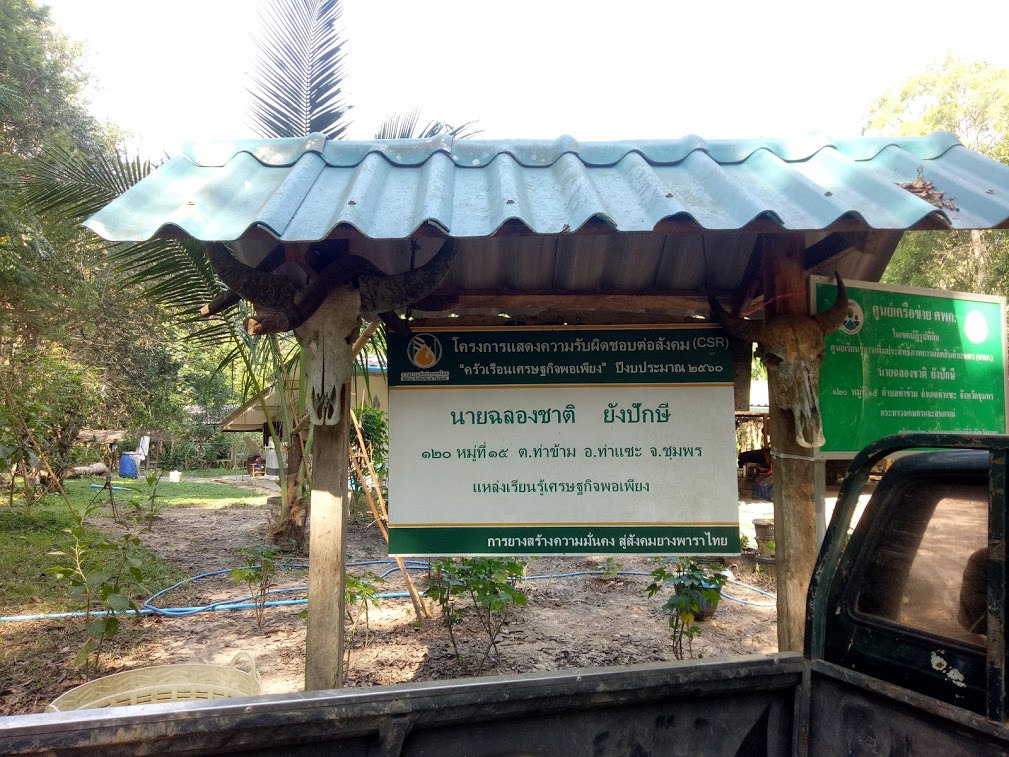 พิกัดแปลง	ละติจูด : 10.7095420	ลองติจูด : 99.0837120มาตรฐานแปลง		ผ่านการกลั่นกรอง SDGsPGS "ระยะปรับเปลี่ยน"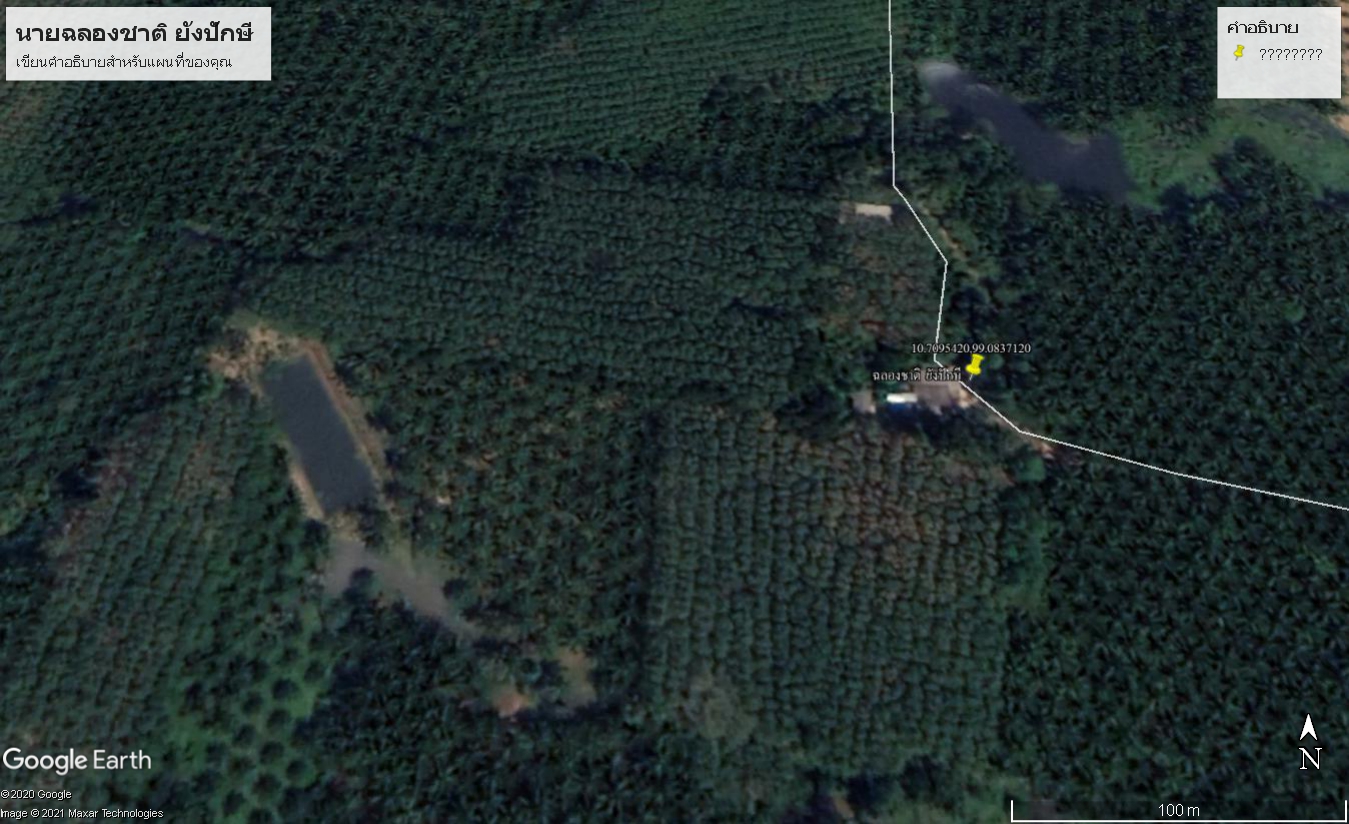 